Případová studieCargointernational.cz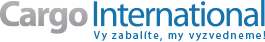 Představení SEOlight s.r.o.Oborem SEOlight s.r.o. je již od začátku vzniku převážně SEO optimalizace. Aktivně spravujeme více jak 210 projektů a nárazově optimalizujeme další desítky. SEOlight s.r.o. slouží jak pro koncové klienty, tak jako dodavatel SEO optimalizace pro další firemní subjekty. Nabízíme jednotlivé balíčky služeb i řešení kompletní optimalizace webu od návrhu až po realizaci. roky zkušeností7celkový počet klientů1205weby v aktuální v měsíční správě215realizované PR články246357odeslané emaily16981Popis projektuWebový projekt slouží pro prezentaci služeb. Jedná se o doménu se starší historií, SEO zde dříve řešeno nebylo. Web obsahoval jen základní přirozený linkbuilding. S ohledem na klíčová slova došlo ke kontrole a doplnění struktury webu, včetně copywritingu. Zásahy do systému byly menšího rázu. Realizován byl rozsáhlý linkbuilding. Využity byly především revoluční PR články a tematické PR články. Shrnutí projektu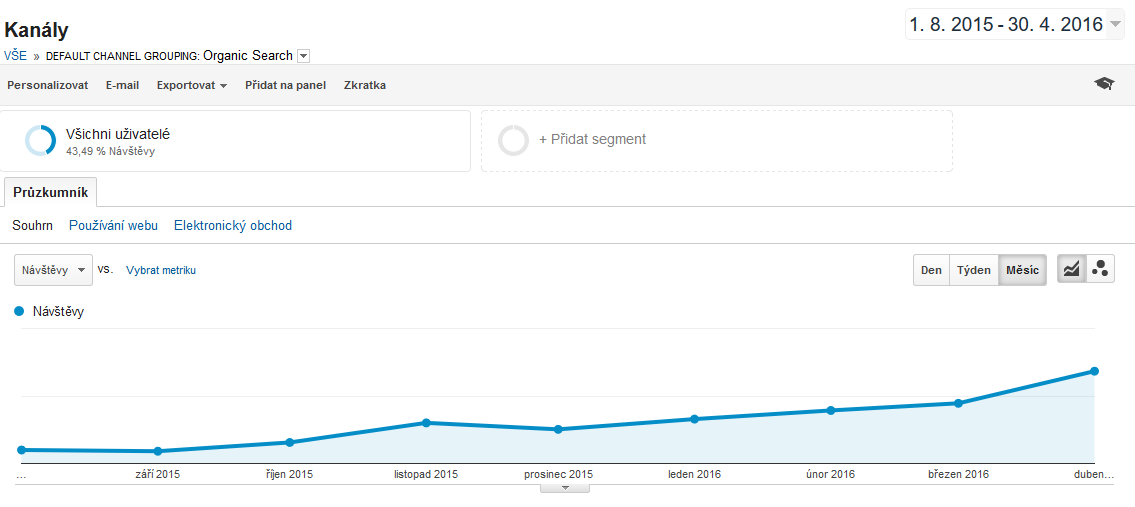 Dle grafu je patrný vývoj návštěvnosti z vyhledávačů. Mimo zhoršení návštěvnosti v prosinci, patrně z důvodu svátků, je vývoj postupný. Graf reflektuje návštěvnost během devíti měsíců spolupráce. K zahájení spolupráce došlo v srpnu 2015. Při srovnání návštěvnosti v srpnu 2015 a dubnu 2016 došlo ke zvýšení o 584%. Při srovnání měsíce března a dubna došlo k navýšení návštěvnosti o 53,36%. ReferenceNíže najdete několik našich partnerů, se kterými jsme spolupracovali nebo spolupracujeme. Kvůli vysokému počtu koncových klientů, není možné uvést všechny naše zákazníky. Uvádíme pouze dlouhodobější a větší spolupráce s firmami z oboru tvorby www či marketingové agentury. Proč spolupracovat s námiCelkové a dlouhodobé řešení SEO optimalizace na míruVysoká kvalita za rozumné penízeLetité zkušenosti získané řešením stovek projektůIndividuální přístupŘešení funkčních doporučení získaných praktickými zkušenostmi, žádné teoretické fabulováníVíce forem řešení SEO optimalizace a navázání spolupráceDobře prodejné balíčky služeb pro web developery, marketingové agentury apod. 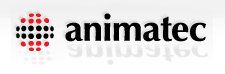 http://www.animatec.cz/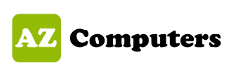 http://www.azcomputers.cz/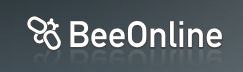 http://www.beeonline.cz/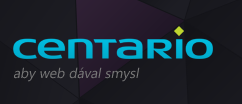 http://www.centario.cz/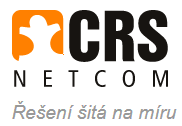 http://www.crs-net.cz/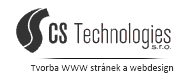 http://www.cstechnologies.cz/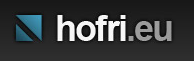 http://hofri.eu/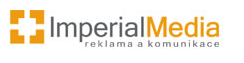 http://www.imperialmedia.cz/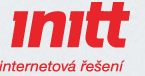 http://www.initt.cz/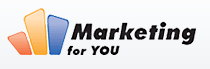 http://www.marketingforyou.cz/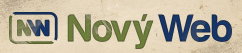 http://www.novy-web.cz/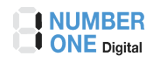 http://numberone.cz/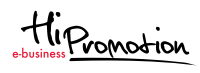 http://www.hipromotion.cz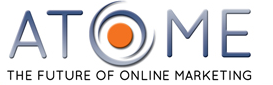 http://www.atome.cz/ 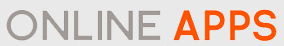 http://www.onlineapps.cz/ 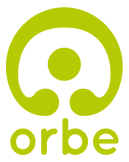 http://www.orbe.cz/ 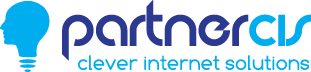 http://www.partnercis.cz/ 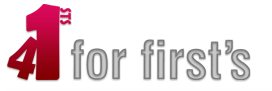 http://www.ppc-seo.cz 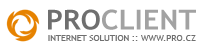 http://www.proclient.cz/ 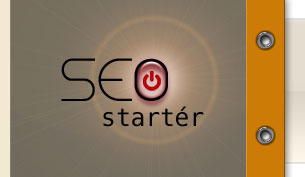 http://seo-starter.cz 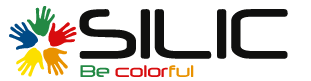 http://www.silic.cz/ 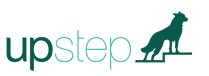 http://www.upstep.cz/ 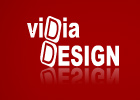 http://www.vidia-design.cz/ 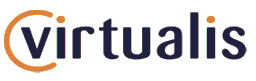 http://www.virtualis.cz/ 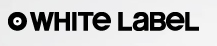 http://www.whitelabel.cz/